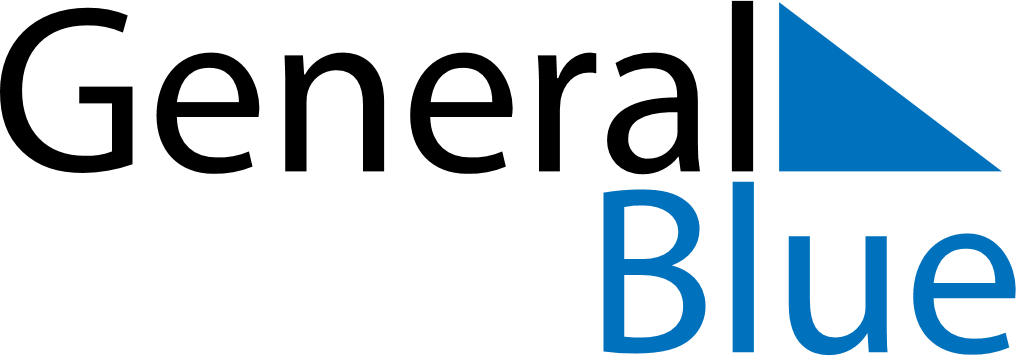 May 2021May 2021May 2021May 2021May 2021May 2021SerbiaSerbiaSerbiaSerbiaSerbiaSerbiaSundayMondayTuesdayWednesdayThursdayFridaySaturday1Labour Day2345678Orthodox EasterOrthodox Easter Monday
Labour Day9101112131415Victory DayEnd of Ramadan (Eid al-Fitr)16171819202122232425262728293031NOTES